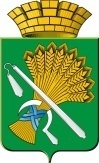 АДМИНИСТРАЦИЯ КАМЫШЛОВСКОГО ГОРОДСКОГО ОКРУГА                                П О С Т А Н О В Л Е Н И Е          ПРОЕКТот ________ N ____                                       О внесении изменений в муниципальную программу «Профилактика терроризма, а также минимизация и (или) ликвидация последствий его проявлений в Камышловском городском округе на 2022-2028 годы», утвержденную постановлением администрации Камышловского городского округа от 05.10.2021 №711	В соответствии со статьей 179 Бюджетного кодекса Российской Федерации», с Решением Думы Камышловского городского округа от   08.12.2022 №176 «О внесении изменений в Решение Думы Камышловского городского округа от 16.12.2021 № 45 «О бюджете Камышловского городского округа на 2022 год и плановый период 2023 и 2024 годов», с постановлением главы Камышловского городского округа от 04.10.2013 №1786 «Об утверждении Порядка формирования и реализации муниципальных программ Камышловского городского округа» (с внесенными изменениями от 24.09.2020 № 632), руководствуясь Уставом Камышловского городского округа, администрация Камышловского городского округаПОСТАНОВЛЯЕТ:1. Внести в муниципальную программу «Профилактика терроризма, а также минимизация и (или) ликвидация последствий его проявлений в Камышловском городском округе на 2022-2028 годы», утвержденную постановлением администрации Камышловского городского округа от 05.10.2021 №711, следующие изменения:1.1.Паспорт       муниципальной     программы     «Профилактика терроризма, а также минимизация и (или) ликвидация последствий его проявлений в Камышловском городском округе на 2022-2028 годы» утвердить в новой редакции (прилагается).1.2. Приложение №2 «План мероприятий муниципальной программы «Профилактика терроризма, а также минимизация и (или) ликвидация последствий его проявлений в Камышловском городском округе на 2022 – 2028годы» изложить в новой редакции (прилагается). 2. Настоящее   постановление разместить на официальном сайте Камышловского городского округа и опубликовать в газете «Камышловские известия».3. Контроль за выполнением настоящего постановления оставляю за собой.Глава Камышловского городского округа                                      А.В. Половников